	Discussion Questions: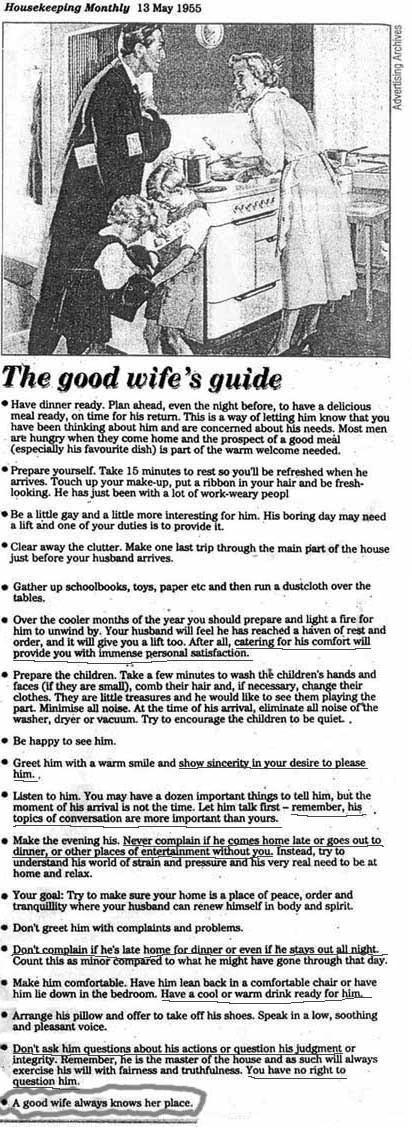 What is the purpose of this article?What is the main idea of this article?How does this article reflect a specific                 point of view?How have cultural norms changed since this article was published?In what ways have cultural norms stayed the same?